Entrainement : --------------------------------------------------------------------------------------------------------------------------Prénom : ………………………………………date : …./…./20…..Je distingue les homophones: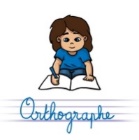 on/ont    on n’/n’ ontPrénom : ………………………………………date : …./…./20…..Je distingue les homophones:on/ont    on n’/n’ ontPrénom : ………………………………………date : …./…./20….. Je distingue les homophones:a/as/àPrénom : ………………………………………date : …./…./20….. Je distingue les homophones:a/as/à les homophones on/on on n’/n’ont - a/as/à  les homophones on/on on n’/n’ont - a/as/à  les homophones on/on on n’/n’ont - a/as/à  les homophones on/on on n’/n’ont - a/as/à Prénom : ……………………………………………..Prénom : ……………………………………………..Prénom : ……………………………………………..Date : …../…./20…..Je sais distinguer les homophones on/on on n’/n’ont - a/as/à Je sais distinguer les homophones on/on on n’/n’ont - a/as/à Je sais distinguer les homophones on/on on n’/n’ont - a/as/à Je sais distinguer les homophones on/on on n’/n’ont - a/as/à   Mais, maman …    .....  a  rien fait ! Ce sont les voisins ! Ils  .....  tout écrasé ! Ils  .....  roulé sur les fleurs avec leurs vélos. ..... est arrivés après pour leur dire qu’ils n’ ..... pas le droit. Mais ils nous ..... rigolé au nez. C’est pour cela qu’ ..... est venu te prévenir. Maman ... crois-nous ! ..... a pas fait de bêtises. Emma  .....  trouvé un pull bleu dans le vestiaire.
- Ce pull est  .....  Pierre, il l’  ..... oublié  ..... la piscine. Lucie, si tu   .....  le temps rapporte-le-lui ..... partir de midi.  Sa mère .... remarqué  qu’il n’avait pas son pull et l’  ..... grondé.  Mais par chance, on lui ..... retrouvé !  Mais, maman …    .....  a  rien fait ! Ce sont les voisins ! Ils  .....  tout écrasé ! Ils  .....  roulé sur les fleurs avec leurs vélos. ..... est arrivés après pour leur dire qu’ils n’ ..... pas le droit. Mais ils nous ..... rigolé au nez. C’est pour cela qu’ ..... est venu te prévenir. Maman ... crois-nous ! ..... a pas fait de bêtises. Emma  .....  trouvé un pull bleu dans le vestiaire.
- Ce pull est  .....  Pierre, il l’  ..... oublié  ..... la piscine. Lucie, si tu   .....  le temps rapporte-le-lui ..... partir de midi.  Sa mère .... remarqué  qu’il n’avait pas son pull et l’  ..... grondé.  Mais par chance, on lui ..... retrouvé !  Mais, maman …    .....  a  rien fait ! Ce sont les voisins ! Ils  .....  tout écrasé ! Ils  .....  roulé sur les fleurs avec leurs vélos. ..... est arrivés après pour leur dire qu’ils n’ ..... pas le droit. Mais ils nous ..... rigolé au nez. C’est pour cela qu’ ..... est venu te prévenir. Maman ... crois-nous ! ..... a pas fait de bêtises. Emma  .....  trouvé un pull bleu dans le vestiaire.
- Ce pull est  .....  Pierre, il l’  ..... oublié  ..... la piscine. Lucie, si tu   .....  le temps rapporte-le-lui ..... partir de midi.  Sa mère .... remarqué  qu’il n’avait pas son pull et l’  ..... grondé.  Mais par chance, on lui ..... retrouvé !  Mais, maman …    .....  a  rien fait ! Ce sont les voisins ! Ils  .....  tout écrasé ! Ils  .....  roulé sur les fleurs avec leurs vélos. ..... est arrivés après pour leur dire qu’ils n’ ..... pas le droit. Mais ils nous ..... rigolé au nez. C’est pour cela qu’ ..... est venu te prévenir. Maman ... crois-nous ! ..... a pas fait de bêtises. Emma  .....  trouvé un pull bleu dans le vestiaire.
- Ce pull est  .....  Pierre, il l’  ..... oublié  ..... la piscine. Lucie, si tu   .....  le temps rapporte-le-lui ..... partir de midi.  Sa mère .... remarqué  qu’il n’avait pas son pull et l’  ..... grondé.  Mais par chance, on lui ..... retrouvé !